CONTRATO Nº 20201861Pelo presente instrumento de Contrato, de um lado o Município de IPIXUNA DO PARÁ, através do(a) FUNDO MUNICIPAL DE ASSISTÊNCIA SOCIAL, CNPJ-MF, Nº 17.165.695/0001-64, denominado daqui por diante de CONTRATANTE, representado neste ato pelo(a) Sr.(a) MARIA SILVA LEMOS, SECRETÁRIA DE ASSISTÊNCIA SOCIAL, residente na Rua Sao Pedro s/n, portador do CPF nº 792.503.272-34 e do outro lado NORTEMED DISTRIBUIDORA DE PRODUTOS MEDICOS LTDA - ME, CNPJ 05.048.534/0001-01, comsede na R FERNANDO GUILHON Nº 67, IANETAMA, Castanhal-PA, CEP 68745-110, de agora em diante denominada CONTRATADA(O), neste ato representado pelo(a) Sr(a). SEBASTIÃO VALDINEZ DOS SANTOS SILVA, residente na RUA FERNANDO GUILHON Nº 47, IANETAMA, Castanhal-PA, CEP 68745-110, portador do(a) CPF 223.347.342-68, têm justo e contratado o seguinte:CLÁUSULA PRIMEIRA - DO OBJETO CONTRATUAL1.1 - CONTRATAÇÃO DE EMPRESA ESPECILAIZADA NO FORNECIMENTO  DE  MATERIAL  DE LIMPEZA E HIGIENIZAÇÃO, MATERIAL TÉCNICO HOSPITALAR E MATERIAL PARA PROTEÇÃO, DESTINADO A SUPRIR AS NECESSIDADES DA  SECRETARIA  MUNICIPAL  DE  PROMOÇÃO  SOCIAL DE IPIXUNA DO PARA, EM PREVINIR A PROPAGAÇÃO  DO  NOVO  CORONA  VÍRUS  COVID 19,  ENTRE OS SERVIDORES E A NECESSIDADE DE RESPOSTA DAS EQUIPES DO SUAS, NO ATENDIMENTO AS FAMILIAS E AOS INDIVIDUOS EM SITUAÇÃO DE VULNERABILIDADE E RISCO SOCIAL DEPENDENTE DA PANDEMIA.VALOR GLOBAL R$	31.041,10CLÁUSULA SEGUNDA - DA FUNDAMENTAÇÃO LEGAL2.1 - Este contrato fundamenta-se no art. 24, inciso IV da Lei nº 8.666/93, de 21 de junho de 1993, e suas posteriores alterações.CLÁUSULA	TERCEIRA	- DOS ENCARGOS, OBRIGAÇÕES E RESPONSABILIDADES DA CONTRATADAExecutar o objeto deste contrato de acordo com as condições e prazos estabelecidas neste termo contratual;Assumir a responsabilidade por quaisquer danos ou prejuízos causados ao patrimônio do CONTRATANTE ou a terceiros, quando no desempenho de suas atividades profissionais, objeto deste contrato;Encaminhar para o Setor Financeiro da(o) FUNDO MUNICIPAL DE ASSISTÊNCIA SOCIAL as notas de empenhos e respectivas notas fiscais/faturas concernentes ao objeto contratual;Assumir integralmente a responsabilidade por todo o ônus decorrente da execução deste contrato, especialmente com relação aos encargos trabalhistas e previdenciários do pessoal utilizado para a consecução do fornecimento, bem como o custo de transporte, inclusive seguro, carga e descarga, correndo tal operação única e exclusivamente por conta, risco e responsabilidade da CONTRATADA;Manter, durante toda a execução do contrato, em compatibilidade com as obrigações assumidas, todas as condições de habilitação e qualificação exigidas na realização deste Contrato.Providenciar a imediata correção das deficiências e ou irregularidades apontadas pela Contratante;Aceitar nas mesmas condições contratuais os acréscimos e supressões até o limite fixado no § 1º, do art. 65, da Lei nº 8.666/93 e suas alterações posteriores.CLÁUSULA QUARTA - DAS RESPONSABILIDADES DO CONTRATANTEA Contratante se obriga a proporcionar à Contratada todas as condições necessárias ao pleno cumprimento das obrigações decorrentes do Termo Contratual, consoante estabelece a Lei nº 8.666/93 e suas alterações posteriores;Fiscalizar e acompanhar a execução do objeto contratual;Comunicar à Contratada toda e qualquer ocorrência relacionada com a execução do objeto contratual, diligenciando nos casos que exigem providências corretivas;Providenciar os pagamentos à Contratada à vista das Notas Fiscais/Faturas devidamente atestadas pelo Setor Competente.CLÁUSULA QUINTA - DA VIGÊNCIA5.1 - A vigência deste instrumento contratual iniciará em 18 de Junho de 2020 extinguindo-se em 18 de Setembro de 2020, podendo ser prorrogado de acordo com a lei.CLÁUSULA SEXTA - DA RESCISÃO6.1 - Constituem motivo para a rescisão contratual os constantes dos ar tigos 77, 78 e 79 da Lei nº 8.666/93, e poderá ser solicitada a qualquer tempo pelo CONTRATANTE, com antecedência mínima de 05 (cinco) dias úteis, mediantecomunicação por escrito.CLÁUSULA SÉTIMA - DAS PENALIDADESEm caso de inexecução total ou parcial do contrato, bem como de ocorrência de atraso injustificado na execução do objeto deste contrato, submeter-se-á a CONTRATADA, sendo-lhe garantida plena defesa, as seguintes penalidades:Advertência;Multa;Suspensão temporária de participações em licitações promovidas com o CONTRATANTE, impedimento de contratar com o mesmo, por prazo não superior a 02 (dois) anos;Declaração de inidoneidade para licitar ou contratar com a Administração Pública, enquanto perdurarem os motivos da punição, ou até que seja promovida a reabilitação, perante a própria autoridade que aplicou penalidade;A multa prevista acima será a seguinte:Até 10% (dez por cento) do valor total contratado, no caso de sua não realização e/ou descumprimento de alguma das cláusulas contratuais;As sanções previstas nos itens acima poderão ser aplicadas cumulativamente, facultada a defesa prévia do interessado no prazo de 05 (cinco) dias úteis;O valor da multa aplicada deverá ser recolhida como renda par a o Município, no prazo de 05 (cinco) dias úteis a contar da data da notificação, podendo o CONTRATANTE, para isso, descontá-la das faturas por ocasião do pagamento, se julgar conveniente;O pagamento da multa não eximirá a CONTRATADA de corrigir as irregularidades que deram causa à penalidade;O CONTRATANTE deverá notificar a CONTRATADA, por escrito, de qualquer anormalidade constatada durante a prestação dos serviços, para adoção das providências cabíveis;As penalidades somente serão relevadas em razão de circunstâncias excepcionais, e as justificadas só serão aceitas por escrito, fundamentadas em fatos reais e facilmente com prováveis, a critério da autoridade competente do CONTRATANTE, e desde que formuladas no prazo máximo de 05 (cinco) dias da data em que foram aplicadas.CLÁUSULA OITAVA - DO VALOR E REAJUSTE8.1 - O valor total da presente avença é de R$ 31.041,10 (trinta e um mil, quarenta e um reais e dez centavos), a ser pago no prazo de até trinta dias, contado partir da data final do período de adimplemento da obrigação, na proporção dos bens efetivamente fornecidos no período respectivo, segundo as autorizações expedidas pelo(a) CONTRATANTE e de conformidade com as notas fiscais/faturas e/ou recibos devidamente  atestadas pelo setor competente, observadas  a condições da proposta adjudicada e da órdem de serviço emitida.Parágrafo Único - Havendo atraso no pagamento, desde que não decorre de ato ou fato atribuível à Contratada, aplicar-se-á o índice do IPCA, a título de compensação financeira, que será o produto resultante da multiplicação desse índice do dia anterior ao pagamento pelo número de dias em atraso,repetindo-se a operação a cada mês de atraso.CLÁUSULA NONA - DA DOTAÇÃO ORÇAMENTÁRIA9.1 - As despesas contratuais correrão por conta da verba do orçamento do(a) CONTRATANTE, na dotação orçamentária Exercício 2020 Atividade 1102.082440008.2.109 Ações do SUAS no combate à Covid 19 , Classificação econômica 3.3.90.30.00 Material de consumo, Subelemento 3.3.90.30.22, no valor de R$ 8.847,50, Subelemento 3.3.90.30.28, no valor de R$ 2.383,60, Subelemento 3.3.90.30.36, no valor de R$ 11.800,00, Subelemento 3.3.90.30.99, no valor de R$ 560,00, Exercício 2020 Atividade 1102.082440008.2.109 Ações do SUAS no combate à Covid 19 , Classificação econômica 3.3.90.32.00 Material, bem ou serv. p/ dist. gratuita, Subelemento 3.3.90.32.15, no valor de R$ 7.450,00, ficando o saldo pertinente aos demais exercícios a ser empenhado oportunamente, à conta dos respectivos orçamentos, caso seja necessário.CLÁUSULA DÉCIMA - DAS ALTERAÇÕES CONTRATUAIS10.1 - O presente contrato poderá ser alterado, nos casos previstos no artigo 65 da Lei n.º 8.666/93, desde que haja interesse da Administração do CONTRATANTE, com a apresentação dasdevidas justificativas.CLÁUSULA DÉCIMA PRIMEIRA - DO FORO, BASE LEGAL E FORMALIDADES- Este Contrato encontra-se subordinado a legislação específica, consubstanciada na Lei nº 8.666, de 21 de junho de 1993 e suas posteriores alterações, e, em casos omissos, aos preceitos de direito público, teoria geral de contratos e disposições de direito privado.- Fica eleito o Foro da cidade de IPIXUNA DO PARÁ, como o único capaz de dirimir as dúvidas oriundas deste Contrato, caso não sejam dirimidas amigavelmente.- Para firmeza e como prova de haverem as partes, entre si, ajustado e contratado, é lavrado o presente termo,   em 02 (duas) vias de igual teor, o qual, depois de lido e achado conforme, é assinado pelas partes contratantes e pelas testemunhas abaixo.IPIXUNA DO PARÁ-PA, 18 de Junho de 2020FUNDO MUNICIPAL DE ASSISTÊNCIA SOCIAL CNPJ(MF) 17.165.695/0001-64CONTRATANTEKATIANE FEITOSA DA Assinado de forma digitalTRAVESSA   CRISTOVCÃUONCHOLAO:M8B2O775931200por KATIANE FEITOSA DA CUNHA:82775931200GOVERNO MUNICIPAL DE IPIXUNA DO PARÁ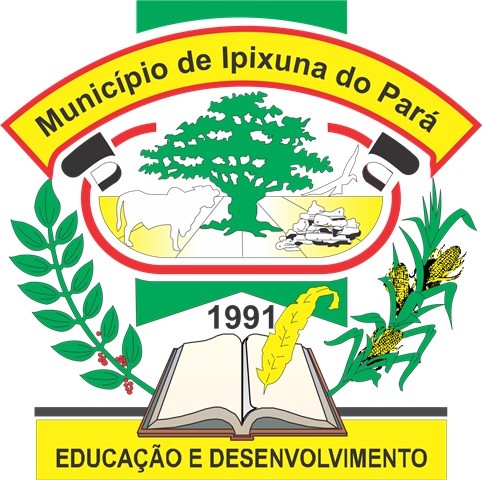 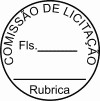 FUNDO MUNICIPAL DE ASSISTÊNCIA SOCIALNORTEMED DISTRIBUIDORA DE PRODUTOS MEDICOS LTDA:05048534000101Assinado de forma digital por NORTEMED DISTRIBUIDORA DE PRODUTOS MEDICOS LTDA:05048534000101Dados: 2020.06.18 16:43:01 -03'00'NORTEMED DISTRIBUIDORA DE PRODUTOS MEDICOS LTDA - ME CNPJ 05.048.534/0001-01CONTRATADO(A)Testemunhas:1. 		2. 	TRAVESSA   CRISTOVÃO COLOMBOITEMDESCRIÇÃO/ESPECIFICAÇÕESUNIDADEQUANTIDADEVALOR UNITÁRIOVALOR TOTAL034483MASCARA N95 - Marca.: AKILAUNIDADE100,0019,3001.930,00064754MACACÃO IMPERMEÁVEL - Marca.: STEELFLEXUNIDADE20,0075,0001.500,00064761TOUCA DESCARTÁVEL PCT C/100 - Marca.: descarpackPACOTE2,0015,00030,00touca descartável pacote c/100 unidades064762FACE SHIELD BASICO PROTETOR FACIAL - Marca.: STEELFLUNIDADE12,0025,300303,60064763MASCARA CIRURGICA C/ ELASTICO - Marca.: FARMATEXUNIDADE1.000,002,7002.700,00Dupla face e clip nasal064765LUVA DE PROCEDIMENTO NÃO CIRURGICO C/PO TAM M - MarcCAIXA40,0050,0002.000,00a.: UNIGLOVESluva de procedimento não cirúrgico c/ po Tam M caixac/100unidadesluva de procedimento não cirúrgico c/ po Tam M caixac/100unidadesluva de procedimento não cirúrgico c/ po Tam M caixac/100unidadesluva de procedimento não cirúrgico c/ po Tam M caixac/100unidadesluva de procedimento não cirúrgico c/ po Tam M caixac/100unidadesluva de procedimento não cirúrgico c/ po Tam M caixac/100unidades064767AVENTAL TNT 40 GRAMA COR BRANCA - Marca.: KOLPLASTUNIDADE100,0023,0002.300,00064787LUVA P/ LIMPEZA CANO LONGO TAM M - Marca.: LENGATEXPAR20,0017,000340,00064789OCULOS DE PROTEÇÃO. - Marca.: DANNYUNIDADE160,0013,0002.080,00064790SUPORTE DE ALCOOL EM GEL - Marca.: GOEDERTUNIDADE10,0056,000560,00064821LUVA DE PROCEDIMENTO NÃO CIRURGICO TAM P CX C/100 UNCAIXA20,0050,0001.000,00ID - Marca.: UNIGLOVES064822ALCOOL GEL 70% 250ML - Marca.: ITAJÁUNIDADE1.150,007,4508.567,50064823ALCOOL 70% 1000ML - Marca.: ITAJÁUNIDADE650,009,7006.305,00064824ALCOOL GEL 70%- 5L - Marca.: ITAJÁUNIDADE15,0095,0001.425,00